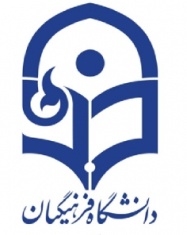 پردیس ......کارنمای معلمیرشته .... دوره کارشناسی پیوستهعنوان....استاد راهنما....دانشجومعلم ...تاریخ